	ПОСТАНОВЛЯЮ:	1.  Внести в постановление администрации Пластовского муниципального района от 28.06.2017 года  № 447  «Об утверждении муниципальной программы «Управление муниципальными финансами Пластовского муниципального района»  на  2018-2020годы»  следующие  изменения:1.1.   В  паспорте  муниципальной  программы   строку  «Объемы финансирования  по  источникам  и  срокам»  читать  в  новой  редакции:  «Общий  объем  финансирования муниципальной  программы составит  161 129,95 тыс.рублей,  в  том  числе:2018 год  -  66 064,91 тыс. руб.;2019 год  -  52 397,14 тыс. руб.;2020 год  -  42 667,90 тыс. руб.     Из них за счет местного бюджета:          2018 год  -  35 140,41 тыс. руб.;          2019 год  -  34 471,14 тыс. руб.;          2020 год  -  28 326,90 тыс. руб.     Из них за счет областного бюджета:          2018 год  -  30 924,5 тыс. руб.;          2019 год  -  17 926,0 тыс. руб.;2020 год  -  14 341,0 тыс. руб.» 1.2.   Раздел  V.  «Ресурсное  обеспечение  муниципальной  программы» читать  в  новой  редакции:       «Муниципальная   программа   реализуется   за   счет   средств местного и областного бюджетов.Общий  объем  финансирования муниципальной  программы составляет  161 129,95 тыс.рублей.Бюджетные ассигнования поподпрограммам:- объем      финансирования     на    реализацию	мероприятий подпрограммы «Организация и обеспечение    бюджетного процесса в Пластовском муниципальном  районе»    составляет   6 086,2    тыс.рублей,   в   том   числе:	2018 год – 3 083,56 тыс. руб., 	2019 год – 3 002,64 тыс. руб.; 	2020 год – 0,0 тыс. руб.,из них за счет местного бюджета:	2018 год – 3 083,56 тыс. руб.;	2019 год – 3 002,64 тыс. руб.;	2020 год – 0,0 тыс. руб.- объем     финансирования   на	реализацию    мероприятий       подпрограммы «Выравнивание бюджетной обеспеченности поселений Пластовского муниципального района»       составляет    49 405,0   тыс.рублей,  в  том  числе:2018 год – 17 138,0 тыс. руб., 	2019 год – 17 926,0 тыс. руб.; 	2020 год – 14 341,0 тыс. руб.,из них за счет областного бюджета:	2018 год – 17 138,0 тыс. руб.;	2019 год – 17 926,0 тыс. руб.;	2020 год – 14 341,0 тыс. руб.- объем    финансирования    на	реализацию    мероприятий        подпрограммы «Поддержка усилий органов местного самоуправления по обеспечению сбалансированности бюджетов поселений  Пластовского муниципального района»  составляет  72 051,94   тыс.рублей,  в  том  числе:2018 год – 34 076,6 тыс. руб., 	2019 год – 19 995,341 тыс. руб.; 	2020 год – 17 980,0 тыс. руб.,из  них  за  счет  местного  бюджета:          2018 год – 20 290,1 тыс. руб.;          2019 год – 19 995,34 тыс. руб.;          2020 год – 17 980,0 тыс. руб.-   объем    финансирования    на    реализацию    мероприятий      подпрограммы«Обеспечение  деятельности  Финансового  управления  Пластовского  муниципального  района»   на  2018-2020 годы  составляет  33 586,86 тыс. руб.,  в  том  числе:2018 год – 11 766,8 тыс. руб., 	2019 год – 11 473,16 тыс. руб.; 	2020 год – 10 346,9 тыс. руб.,из них за счет местного бюджета:	2018 год – 11 766,8 тыс. руб.;	2019 год – 11 473,16 тыс. руб.;	2020 год  --10 346,9 тыс. руб.»;        1.3.  Раздел VIII.    «Финансово   - экономическое обоснование муниципальной  программы»  читать  в  новой  редакции:         «Общий объем финансирования муниципальной программы в 2018-2020 годах составляет 161 129,95 тыс.рублей, в том числе:           2018 год – 66 064,91 тыс. руб.;	2019 год – 52 397,14 тыс. руб.; 	2020 год – 42 667,90 тыс. руб.из них за счет местного бюджета:2018 год  -  35 140,41 тыс. руб.;2019 год  -  34 471,14 тыс. руб.;2020 год  -  28 326,90 тыс. руб.из них за счет областного бюджета:2018 год  -  30 924,5 тыс. руб.;2019 год  -  17 926,0 тыс. руб.;2020 год  -  14 341,0 тыс. руб.»         1.4.   В  приложении  № 5   к  подпрограмме  «Организация  и  обеспечение  бюджетного  процесса  в  Пластовском  муниципальном  районе  по  всему  тексту  цифру  «5 507,8 тыс. руб.»  заменить  на  цифру  «6 086,2 тыс. руб.»;         1.5.  В  приложении  № 6  к  подпрограмме  «Выравнивание  бюджетной  обеспеченности  поселений  Пластовского  муниципального  района»  по  всему  тексту  цифру  «44 560,0 тыс. руб.»  заменить  на  цифру  «49 405,0 тыс. руб.»;                  1.6.   В  приложении  № 7    к   подпрограмме  «Поддержка  усилий  органов  местного  самоуправления  по  обеспечению  сбалансированности  бюджетов  поселений  Пластовского  муниципального  района»  по  всему  тексту  цифру  «64 876,6 тыс. руб.»   заменить  на  цифру  «72 051,94 тыс. руб.»;       1.7.  В  приложении  № 8  к  подпрограмме  «Обеспечение  деятельности  Финансового  управления  Пластовского  муниципального  района»  по   всему  тексту цифру «29 099,6 тыс. руб.» заменить на цифру «33 586,86                                                                                                                                                                          тыс. руб.»       2. Настоящее постановление разместить на официальном сайте администрации  Пластовского  муниципального  района  в  сети «Интернет».       3.  Организацию выполнения настоящего постановления возложить на заместителя главы Пластовского муниципального района по финансам и налоговой   политике   Ломаеву  М.А.Глава Пластовскогомуниципального района     			                      	А.В.Неклюдов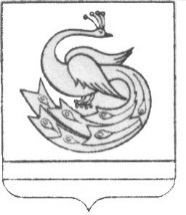 АДМИНИСТРАЦИЯ ПЛАСТОВСКОГО МУНИЦИПАЛЬНОГО РАЙОНА                 ПОСТАНОВЛЕНИЕ«08» __ мая ___  2019 г.                                                                        № 407АДМИНИСТРАЦИЯ ПЛАСТОВСКОГО МУНИЦИПАЛЬНОГО РАЙОНА                 ПОСТАНОВЛЕНИЕ«08» __ мая ___  2019 г.                                                                        № 407О внесении изменений в постановление администрации Пластовского муниципального района от  28.06.2017 г. № 447 